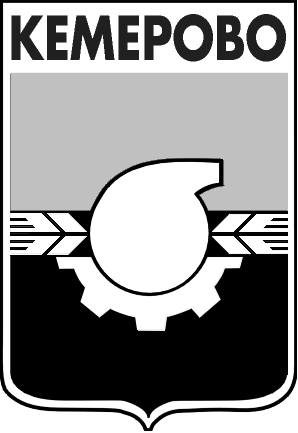 АДМИНИСТРАЦИЯ ГОРОДА КЕМЕРОВОПОСТАНОВЛЕНИЕот 18.03.2019 № 532Об условиях приватизации здания, расположенного по адресу: г. Кемерово, ул. 2-я Аральская, 4	В соответствии с Федеральным законом от 21.12.2001 № 178-ФЗ 
«О приватизации государственного и муниципального имущества», положением «О порядке приватизации муниципального имущества города Кемерово», утвержденным решением Кемеровского городского Совета народных депутатов от 24.04.2015 № 403, Прогнозным планом приватизации муниципального имущества города Кемерово на 2019 год, утвержденным решением Кемеровского городского Совета народных депутатов от 30.11.2018 № 183, отчетом об оценке рыночной стоимости 23.11.2018 
№  43351118, выполненным ООО ГК «СИБАССИСТ»1. Признать утратившим силу постановление администрации города Кемерово от 20.12.2018 № 2813 «Об условиях приватизации здания, расположенного по адресу: г. Кемерово, ул. 2-я Аральская, 4».2. Утвердить условия приватизации здания, общей площадью 
336,6 кв.м (кадастровый номер: 42:24:0101010:1159), расположенного по адресу: г. Кемерово, ул. 2-я Аральская, 4.2.1. Установить способ приватизации – продажа муниципального имущества посредством публичного предложения.2.2. Установить форму подачи предложений о цене – открытая.2.3. Установить начальную цену здания в соответствии с отчетом об оценке рыночной стоимости в  размере 693 000 (шестьсот девяносто три тысячи) рублей с учетом НДС.2.4. Установить цену отсечения в размере 346 500 (триста сорок шесть тысяч пятьсот) рублей с учетом НДС. 2.5. Продажа муниципального имущества осуществляется одновременно с земельным участком, расположенным по адресу: 
г. Кемерово, ул. 2-я Аральская, 4, общей площадью 1042,0 кв.м (кадастровый номер: 42:24:0101031:854) стоимостью 664 000 (шестьсот шестьдесят четыре тысячи) рублей, НДС не облагается.3. Комитету по работе со средствами массовой информации администрации города Кемерово (Е.А.Дубкова) обеспечить официальное опубликование настоящего постановления.4. Контроль за исполнением данного постановления возложить 
на председателя комитета по управлению муниципальным имуществом города Кемерово Н.Ю.Хаблюка.Глава города 					                                    И.В.Середюк